DICHIARAZIONE resa ai sensi degli articoli 46 e 47 D.P.R. 28 dicembre 2000 n. 445 e s.m.i.RILASCIATA IN OCCASIONE DELLA PARTECIPAZIONE ALLA PROVA  del giorno ____________PER LA PARTECIPAZIONE AL CONCORSO PER __________________________________________________Il/La sottoscritt___________________________________________________________________ nato il_________________________     a  ________________________________________( ___), Codice Fiscale n°__________________________DICHIARA SOTTO LA PROPRIA RESPONSABILITA’ai sensi e per gli effetti 76 del D.P.R. 445/2000 e s.m.i., consapevole della responsabilità e delle conseguenze civili e penali previste in caso di rilascio di dichiarazioni mendaci e/o formazione di atti falsi e/o uso degli stessi nonché della decadenza dai benefici eventualmente conseguiti: di non essere sottoposto alla misura della quarantena o isolamento domiciliare fiduciario e/o al divieto di allontanamento dalla propria dimora/abitazione come misura di prevenzione della diffusione del contagio da COVID - 19;di non presentarsi presso la  sede concorsuale se affetti da uno o più dei seguenti sintomi: a) temperatura superiore a 37,5°C e brividi; b) tosse di recente comparsa; c) difficoltà respiratoria; d) perdita improvvisa dell’olfatto (anosmia) o diminuzione dell'olfatto (iposmia), perdita del gusto (ageusia) o alterazione del gusto (disgeusia); e) mal di gola;di non essere stato a contatto con persone positive, per quanto di loro conoscenza, negli ultimi 14 giorni;di aver effettuato un test antigenico rapido o molecolare, mediante tampone oro/rino-faringeo presso una struttura pubblica o privata accreditata/autorizzata in data non antecedente a 48 ore dalla data di svolgimento delle prove. A tal proposito si allega il relativo referto;di essere a conoscenza delle misure di contenimento del contagio riportate in informativa.Il/la sottoscritto/a dichiara, infine, di essere informato/a, ai sensi del d.lgs. n. 196/2003 (codice in materia di protezione di dati personali) e successive modificazioni, che i dati personali raccolti saranno trattati, anche con strumenti informatici, esclusivamente nell’ambito del procedimento per il quale la presente dichiarazione viene resa. Il presente documento verrà conservato dall’Amministrazione per il tempo strettamente necessario e, comunque, non superiore a 30 giorni. La presente dichiarazione viene rilasciata quale misura di prevenzione correlata con l’emergenza pandemica del SARS CoV 2.Allegato_ Referto tampone oro/rino-faringeoLuogo e data 								FIRMA LEGGIBILE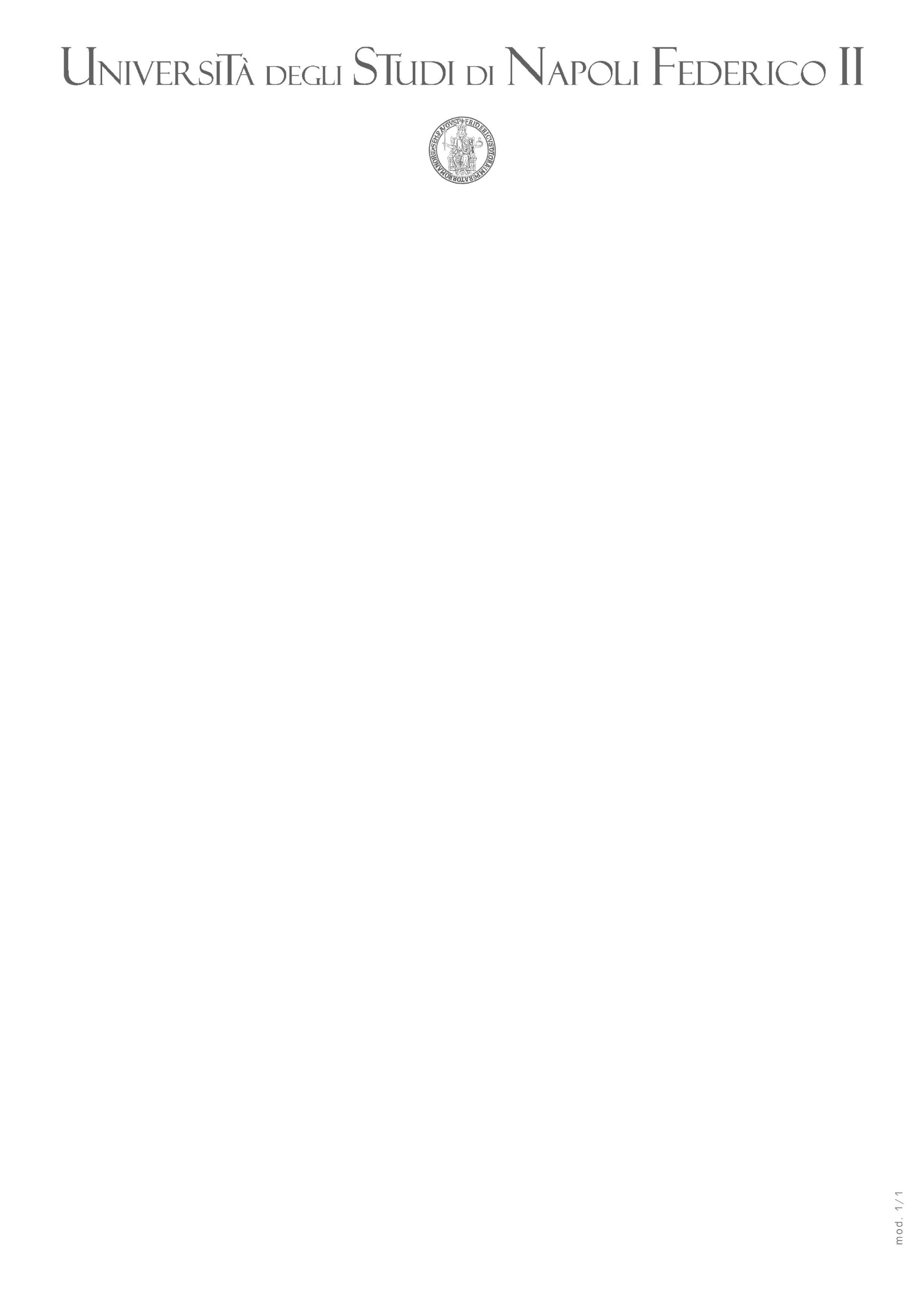 